THE EFFECT OF QUICK WRITING STRATEGY TOWARDS STUDENTS’ WRITING ABILITY IN RECOUNT TEXT AT SENIOR HIGH SCHOOL 3 PARIAMAN GRADE XTHESISSubmitted in Partial for Fulfillment One of The Requirement for Undergraduated Program in English Education the Strata One (S.1) Degree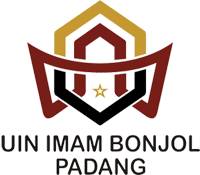 Written By:Radian Maulida1314050236DEPARTMENT OF ENGLISH TADRISFACULTY OF ISLAMIC EDUCATION AND TEACHER TRAININGSTATEISLAMIC UNIVERSITY(UIN)IMAM BONJOL PADANG1439 H / 2018M